Конспект интегрированного занятия по вышивке с использованием ИКТ в ТО «Студия художественной вышивки» для мальчиков 11 классаПедагог дополнительного образования: Плешанова Надежда Владимировна (вышивка) Классный руководитель: Флягина Ирина Анатольевна (сценарий поздравления)Тема занятия: « Вышивка крестом». Цель:  создать подарок своими руками для девочек к празднику 8 марта и создать видеопоздравление с помощью программы Windows Movie MakerЗадачи: 1. Образовательная  — ознакомить с методами и видами вышивки крестом; научить технике выполнения. 2. Развивающая — продолжить развивать творческое мышление, внимательность  и  аккуратность в работе; развивать воображение эстетический вкус.  3. Воспитательная -  воспитывать  умение  работать  в коллективе быстро, аккуратно, учитывая мнение педагога.Методы обучения: Объяснение, демонстрация наглядного материала, Практические упражнения.Наглядные пособия: образцы вышивки, эскизы, расположение узоров, стилизованные рисунки, рабочие  материалы, виды швов.Материалы и инструменты: карандаши, нитки мулине, пяльцы, канва, иглы, схемы рисунков, ножницы.Оборудование: Экран, ноутбук, мультимедиа проектор.Тип занятия:  Комбинированный.Ход занятия:1.  Организационный моментПриветствие. Проверка готовности к занятию. Вступительное слово. Тема и цели урока.2. Изучение нового материала1. Что такое – вышивка крестом2.Вышивка крестом (инструменты и материалы, виды канвы).3. Практическая работа 1. Выбор рисунка2. Перенос рисунка на ткань3. Вышивка 4.  Создание фильма 1. Запись на видео  вышивающих детей2. Сочинение стихов классным руководителем3. Монтаж в программе Windows Movie Maker5.  Итог 1. Детьми усвоены азы вышивки крестиком2. Совместными усилиями создан фильм-поздравление3. Приятна реакция девочек, которые удивлены таким вниманием!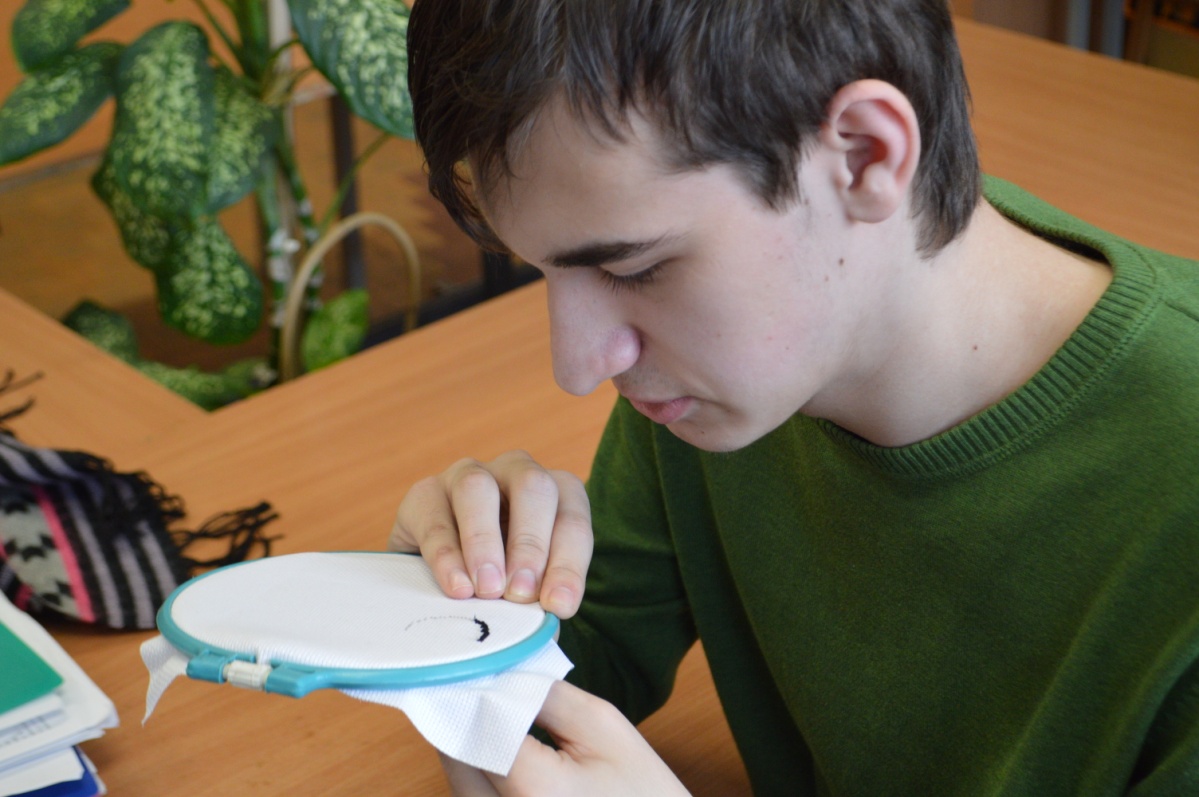 12 клёвых пареньков вышивали вечерком,Дабы удивить девчат,Что за партой рядом с нимиВ школьном тереме сидят.Ловко взяли пяльцы в руки,Им сегодня не до скуки.Вдев в иголку тонку нить ,Стали тихо говорить.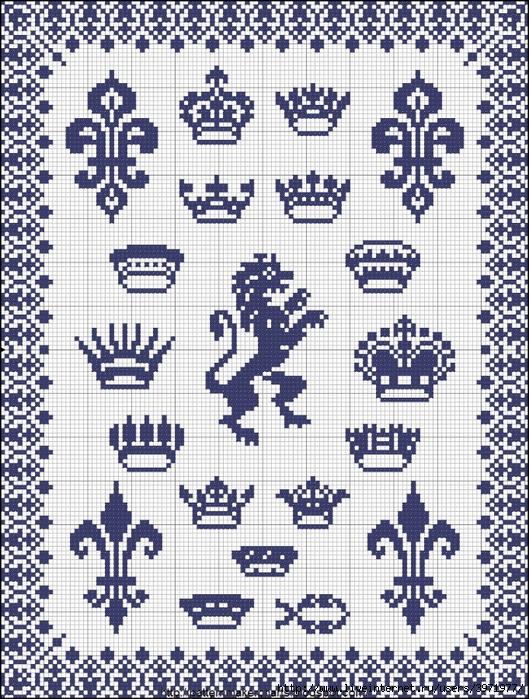 «Кабы был бы я царицей, -Молвил первый Любек Витя.То корону вот такую На башку б себе наделИ с царицей АлександройРядом пил бы я и ел».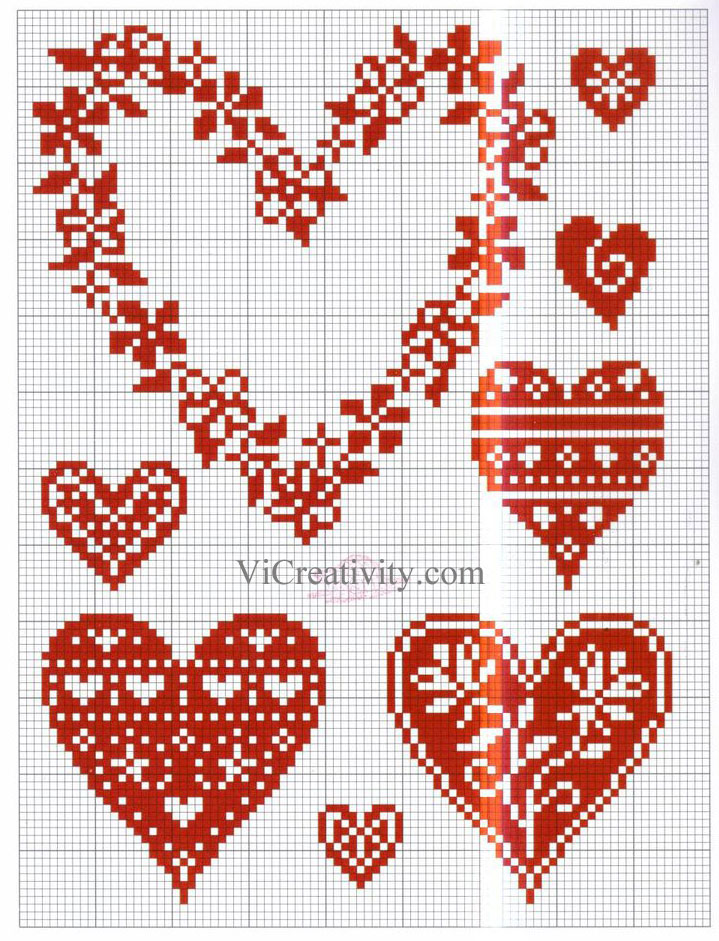 «Кабы я царицей был, -Вмиг Андрюха подхватил, -То любил бы всей большоюНежной пламенной душою.Только вот моё сердечко Оксане отдано навечно». «Кабы я царицей был, -Лёша кротко повторил, -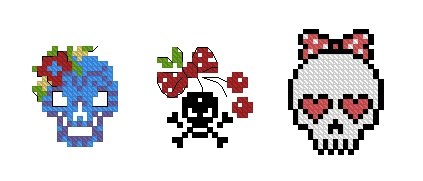 Научил тогда б любить,Чтоб одну и на всю жизнь.Без печали и тоски,А до гробовой доски.О такой любви, я знаю,Лилита уж давно мечтает».«Кабы я царицей был, -Его тезка говорил, -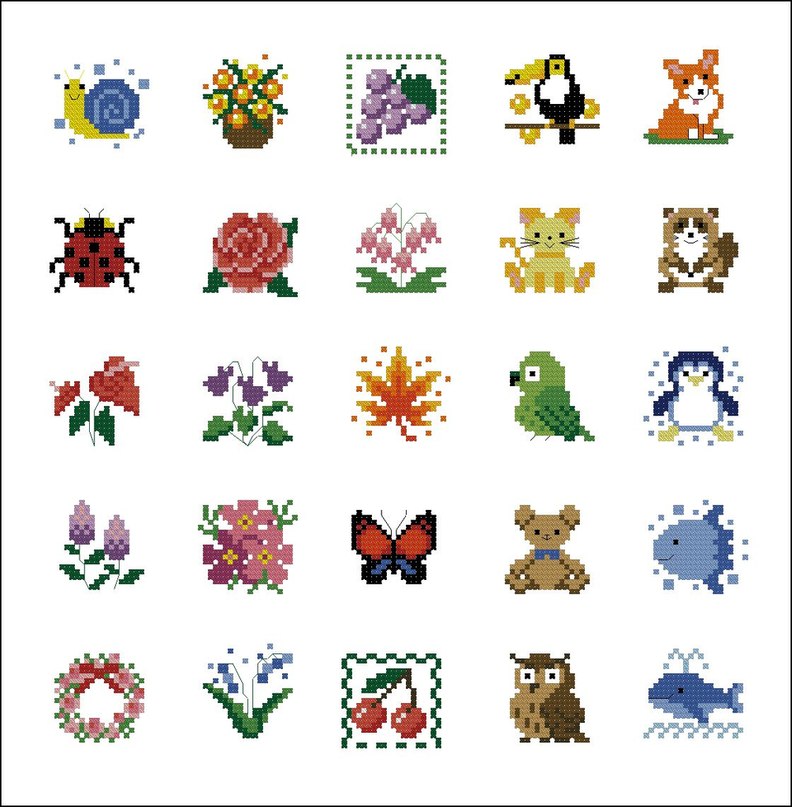 Всем желал бы, чтоб по жизниС вами плюшевый был мишка.В детстве был у всех такой,Стал теперь почти родной.Добрый он, такой как мама,Уверяю, врать не стану.Детство, Надь, не забывай,будет плохо – вспоминай».«Кабы я царицей был, -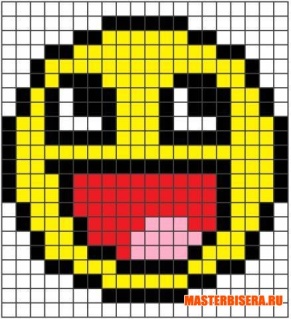 Валера вдруг заговорил, -Сделал так, чтоб все смеялисьБедам горестям назло. Чтоб, как Лиза улыбались,И от солнечной улыбкистановилось всем тепло».«Кабы я царицей был, -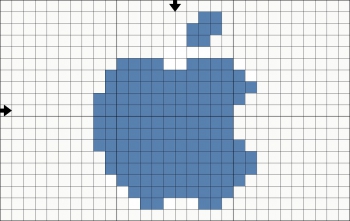 В разговор Андрей вступил, -Подарил бы всем вещицу,С ней справляться мастерица, Среди наших есть девчонок,Надя дружит с ней с пеленок.«Кабы я царицей был, -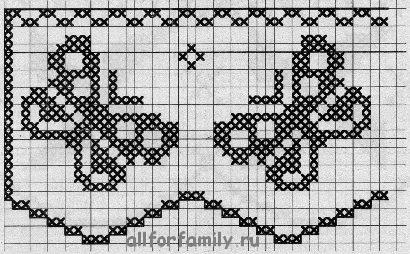 Макс беседу подхватил. -Всем хотел бы жизни легкой,Чтоб как бабочка порхать. Есть у нас одна девчонка,Что ту легкость может дать.Нашу Женю каждый знает».«Кабы я царицей был, -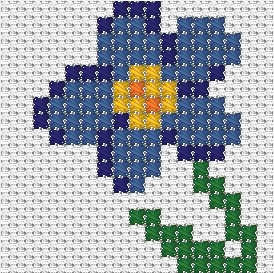 В разговор Иван вступает, -Волшебство бы всем дарил.Этот аленький цветочек В добрых лишь руках живет, И ему Танюша точно применение найдет». «Кабы был бы я царицей, - Снова вторил Любек Витя, - Я бы в жизни океяне, Как китенок, по волнам Плыл к далеким берегам, Речь заморску понимая И, как Юля, ее зная».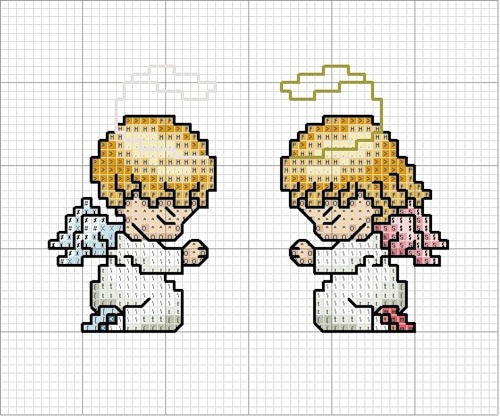 «Кабы я царицей был, - Толик тихо говорил, -Я б, как ангел тот хранитель ,Рядом следовал всегда И, как Аня, молчаливо Всем во всем бы помогал».«Кабы был бы я царицей…»Саша пяльцы отложил и на сборы укатил. «Кабы я царицей был, -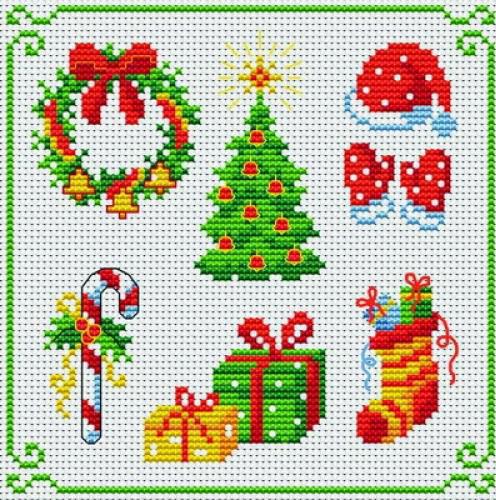 Данька пяльцы подхватил, - Чтобы жизнь была бы яркой, Вам дарил всегда подарки, А подарок что? сюрприз – Лишь открой получишь приз. Так и Катя, не случайно, Для всех нас большая тайна».«Кабы я царицей был, - 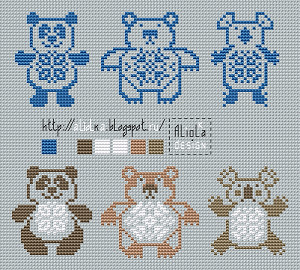 Михалыч в разговор вступил, -То всю жизнь бы на контрасте Изучал и изучил, Где темнее, там и тайна, Где светлее - суть ясна. Так и Настя не случайно Из контрастов сложена».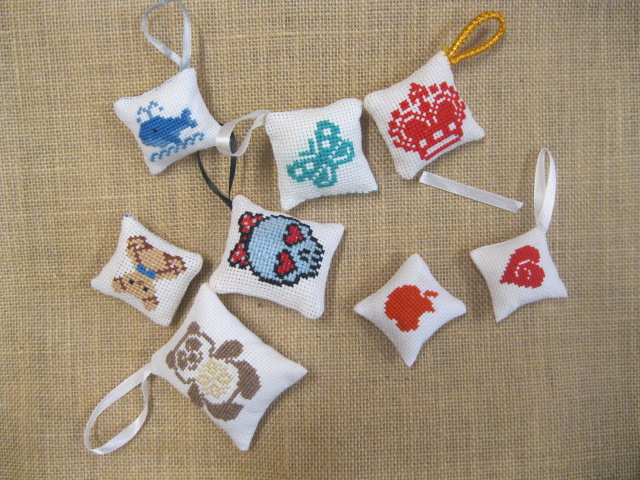 Наши милые девчонки, Мы старались, как могли, Выполнить работу тонко,Вам потом, чтоб подарить, Чтоб на память вам осталась Часть душевной теплоты,Удивить вас так старались И еще раз повторим:Вы нас строго не судите,А от нас дары примите.Видеопозравление: http://vk.com/video?section=all&z=video30924662_172009773%2Falbum30924662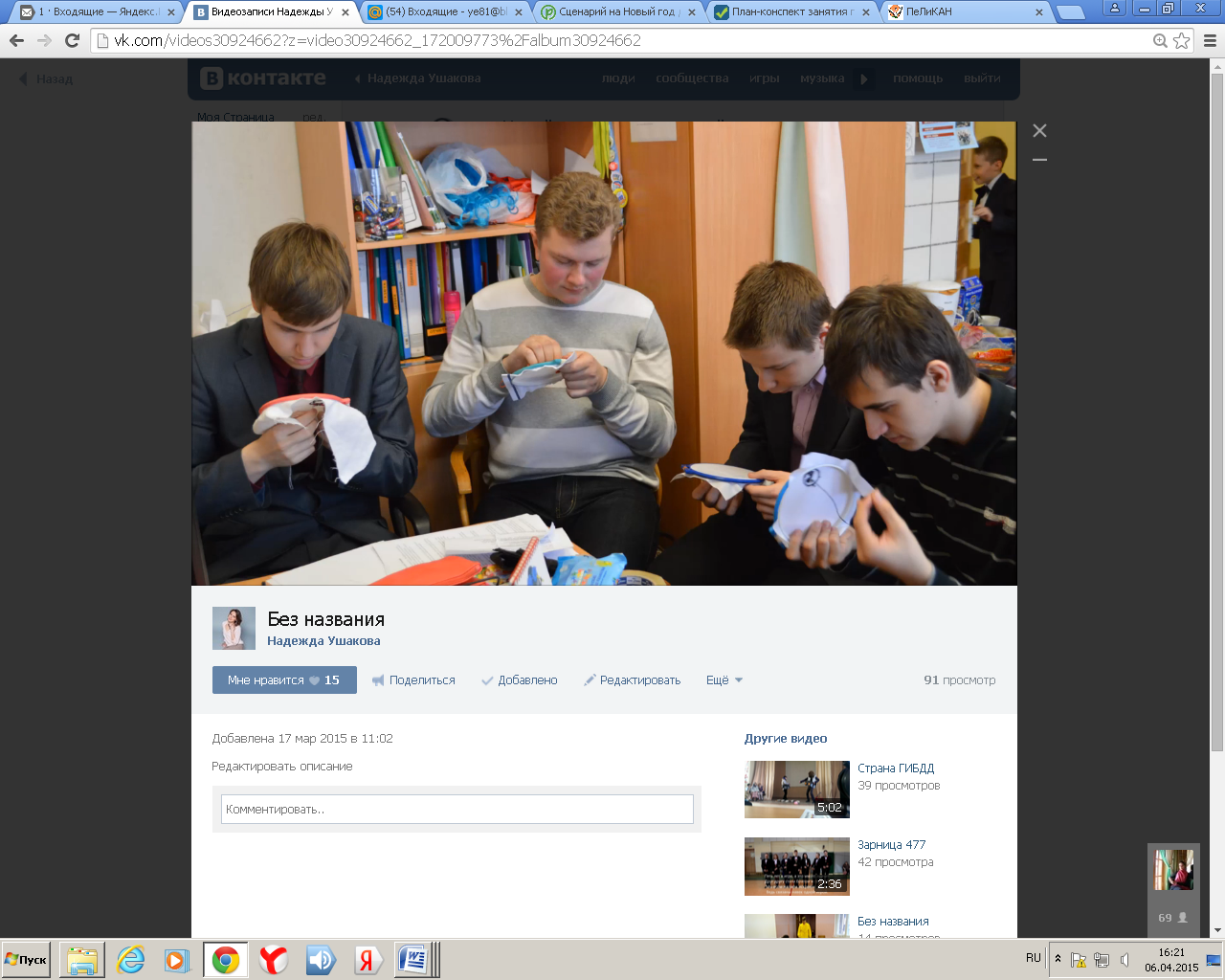 